 Nr. 14532/7446/____.2016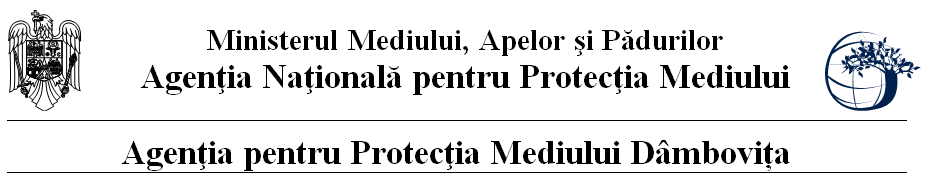 PROIECT DECIZIA ETAPEI DE ÎNCADRARENr. _____ din ____.11.2016Ca urmare a solicitării de emitere a acordului de mediu adresate de S.C. EDU FOR TRUCKS S.R.L. cu sediul social în orașul Găești, str. Giurgiului, nr. 16, județul Dâmbovița, înregistrată la sediul Agenției pentru Protecția Mediului (APM) Dâmbovița cu nr. 14532 din 25.10.2016, în baza Hotărârii Guvernului nr. 445/2009 privind evaluarea impactului anumitor proiecte publice si private asupra mediului și a Ordonanței de Urgenta a Guvernului nr. 57/2007 privind regimul ariilor naturale protejate, conservarea habitatelor naturale, a florei si faunei sălbatice, cu modificările si completările ulterioare,Agenția pentru Protecția Mediului (APM) Dâmbovița decide, ca urmare a consultărilor desfășurate in cadrul ședințelor Comisiei de Analiză Tehnică din data 17.11.2016, că proiectul de investiție, ”Construire garaj auto și utilitati”, propus a fi amplasat în comuna Gura Foii, sat Gura Foii, nr. 406B, județul Dâmbovița nu se supune evaluării impactului asupra mediului și evaluării adecvate. Justificarea prezentei decizii:Motivele care au stat la baza luării deciziei etapei de încadrare in procedura de evaluare a impactului asupra mediului sunt următoarele:- proiectul se încadrează in prevederile Hotărârii Guvernului nr. 445/2009, Anexa nr. 2, pct. 10, lit. b;- impactul realizării proiectului asupra factorilor de mediu va fi redus pentru sol, subsol, vegetație, fauna și nesemnificativ pentru ape, aer și așezările umane;- nu au fost formulate observaţii din partea publicului în urma mediatizării depunerii solicitării de emitere a acordului de mediu respectiv, a luării deciziei privind etapa de încadrare;1. Caracteristicile proiectelor a) mărimea proiectului:Prin acest proiect se propune construirea unui corp de cladire cu destinatia de garaj pentru autovehicule transport marfa cu regim de inaltime parter inalt cu o suprafata construita de 399,50 mp si suprafata desfasurata de 399,50 mp.Bilantul teritorial:Suprafata totala teren intravilan	– 5500 mpSuprafata construita propusa		– 399.50 mp Suprafata desfasurata propusa	– 399.50 mp Suprafata criblura asfaltica existenta	– 1320 mpSuprafata spatii verzi 			– 1000 mpGradul propus de ocupare a terenului (P.O.T.) este de 7,26 %.Coeficientul propus de utilizare a terenului (C.U.T.) este de 0.07.Compartimentarea interioara este constituita dintr-un singur volum cu destinatie de garaj pentru autovehicule de transport marfuri.închiderile exterioare se vor realiza din panouri termoizolante tip sandwich de 6 cm grosime, iar învelitoarea va fi din panouri tip sandwich de acoperiş de minim 6 cm grosime. Garajul nu are planşeu şi nu sunt prevăzute compartimentări interioare. Tâmplăria va fi executată din profile de aluminiu şi geam termopan clar. În treimea superioară a faţadelor clădirii sunt prevăzute ferestre cu ochiuri mobile pentru iluminat natural sau pentru desfumare în caz de incendiu.Invelitoarea va fi prevazuta cu luminatoare-trape cu rol de desfumare actionate automat.Pardoseala va fi realizată din beton, armată cu două rânduri de plasă sudată. Faţa vizibilă a pardoselii va fi finisată prin elicopterizare si finisata prin vopsire cu vopsea epoxidica.In vecinatatea axului A pardoseala va fi prevazuta cu un canal de vizitare pentru inspectii tehnice ale trenului de rulare ale autocamioanelor cu dimensiunile hxlxL = 1.50 x 0.80 x 13.00m.InfrastructuraFundaţii izolate din beton armat, conectate între ele prin grinzi de fundare din beton armatSuprastructurastâlpi metalici din profile laminate la cald amplasaţi în 4 travei de 4,75 m (t=4.75m) şi 2 deschideri cu dimensiunea  de cate 10 m fiecare (D1=D2=10m).şarpanta în două ape, simetrice, deschiderile garajului fiind acoperite prin grinzi metalice executate din profile lamintate la cald, montate inclinat sub un unghi de înclinare de 70(panta 12%)Accese auto şi pietonale: pe faţada principală sunt prevazute două accese auto cu uşi de tip rulou si o uşa de acces de tip pivotant în două canate cu dimensiunile 1,70 x 2,10 m;pe faţada laterala dreapta un acces cu uşa de tip rulou iar pe fatada laterala stanga un acces pietonal printr-o usa intr-un canat cu dimensiunile 0,90 x 2,10 m;pe  faţada posterioara este prevăzuta o usa intr-un canat cu dimensiunile 0,90 x 2,10 m pentru iesirea de urgenta;Pentru îndepărtarea apelor pluviale se va realiza un trotuar perimetral din beton, cu lăţimea de 100 cm şi panta de 3% spre exterior.Sistematizare verticalăPentru accesul auto în incintă se vor realiza platforme betonate de jur împrejurul clădirilor. De asemenea, pentru parcarea autoturismelor personalului se vor realiza 10 locuri de parcare. Apele pluviale de pe întreaga platformă betonată, care ar putea fi impurificate accidental, vor fi colectate prin gratare de scurgere (geigere) si camine de vizitare - decantare si vehiculate prin rigole de scurgere, fiind trecute printr-un separator de nămol, hidrocarburi şi substanţe exctractibile.Platformele de beton şi parcările vor fi delimitate de spaţiile verzi cu borduri de beton prefabricate.În zona intrării in incinta se vor amenaja parcele cu flori şi spaţii verzi, traversate de o reţea de alei pietonale realizate din pavele de beton, colorate, aşezate pe un pat de nisip.b) cumularea cu alte proiecte: nu este cazul;c) utilizarea resurselor naturale: se vor utiliza resurse naturale în cantităţi limitate, iar materialele necesare realizării proiectului vor fi preluate de la societăţi autorizate; d) producţia de deşeuri: deşeurile generate atât în perioada de execuţie vor fi stocate selectiv şi predate către societăţi autorizate din punct de vedere al mediului pentru activităţi de colectare/valorificare/eliminare; e) emisiile poluante, inclusiv zgomotul şi alte surse de disconfort: lucrările şi măsurile prevăzute în proiect nu vor afecta semnificativ factorii de mediu (aer, apă, sol, aşezări umane); f) riscul de accident, ţinându-se seama în special de substanţele şi de tehnologiile utilizate: riscul de accident, pe perioada execuţiei lucrărilor este redus, deoarece nu se utilizează substanţe periculoase. 2. Localizarea proiectelor2.1. utilizarea existentă a terenului: terenul este situat în intravilanul UAT Gura Foii.2.2. relativa abundenţă a resurselor naturale din zonă, calitatea şi capacitatea regenerativă a acestora:  nu este cazul;2.3. capacitatea de absorbţie a mediului, cu atenţie deosebită pentru:zonele umede: nu este cazul;zonele costiere: nu este cazul;    c)  zonele montane şi cele împădurite: nu este cazul;    d)  parcurile şi rezervaţiile naturale: nu este cazul;    e)  ariile clasificate sau zonele protejate prin legislaţia în vigoare, cum sunt: proiectul nu este amplasat în sau în vecinătatea unei arii naturale protejate;    f)  zonele de protecţie specială, mai ales cele desemnate prin Ordonanţa de Urgenţă a Guvernului nr. 57/2007 privind regimul ariilor naturale protejate, conservarea habitatelor naturale, a florei şi faunei sălbatice, cu modificările şi completările ulterioare, zonele prevăzute prin Legea nr. 5/2000 privind aprobarea Planului de amenajare a teritoriului naţional – Secţiunea a III – a – zone protejate, zonele de protecţie instituite conform prevederilor Legii apelor nr. 107/1996, cu modificările şi completările ulterioare, şi Hotărârea Guvernului nr. 930/2005 pentru aprobarea Normelor speciale privind caracterul şi mărimea zonelor de protecţie sanitară şi hidrogeologică: proiectul nu este inclus în zone de protecţie specială desemnate;    g) ariile în care standardele de calitate a mediului stabilite de legislaţie au fost deja depăşite: nu au fost înregistrate astfel de situaţii;     h) ariile dens populate: nu e cazul - lucrările propuse se află într-o zonă cu locuinţe individuale;     i) peisajele cu semnificaţie istorică, culturală şi arheologică: nu este cazul; 3. Caracteristicile impactului potenţial:        a) extinderea impactului: aria geografică şi numărul persoanelor afectate: impactul va fi local, numai în zona de lucru, pe perioada execuţiei;    b) natura transfrontieră a impactului:  nu este cazul;    c) mărimea şi complexitatea impactului: impact relativ redus şi local atât pe perioada execuţiei proiectului;    d) probabilitatea impactului: impact cu probabilitate redusă pe parcursul realizării investiţiei, deoarece măsurile prevăzute de proiect nu vor afecta semnificativ factorii de mediu (aer, apă, sol, aşezări umane);    e) durata, frecvenţa şi reversibilitatea impactului: impact cu durată, frecvenţă şi reversibilitate reduse datorită naturii proiectului şi măsurilor prevăzute de acesta. Condiţiile de realizare a proiectului:    Titularul are obligaţia de a urmări modul de respectare a legislaţiei de mediu în vigoare pe toata perioada de execuţie a lucrărilor şi  după realizarea acestuia să ia toate măsurile necesare pentru a nu se produce poluarea apelor subterane, de suprafaţă, a solului sau a aerului.Pentru  organizarea de şantier:depozitarea materialelor de construcţie şi a deşeurilor rezultate se va face în zone special amenajate fără să afecteze circulaţia în zonă;utilajele de construcţii se vor alimenta cu carburanţi numai în zone special amenajate fără a se contamina solul cu produse petroliere; întreţinerea utilajelor/mijloacelor de transport (spălarea lor, efectuarea de reparaţii, schimburile de ulei) se vor face numai la service-uri / baze de producţie autorizate;toate echipamentele mecanice trebuie să respecte standardele referitoare la emisiile de zgomot în mediu conform H.G nr. 1756/2006 privind emisiile de zgomot în mediu produse de echipamentele destinate utilizării în exteriorul clădirilor; deşeurile menajere se vor colecta în europubelă şi se vor preda către unităţi autorizate;prin organizarea de şantier nu se vor ocupa suprafeţe suplimentare de teren, faţă de cele planificate pentru realizarea proiectului;pentru lucrările specifice de şantier se vor utiliza toalete ecologice.Protecţia apelornu se vor evacua ape uzate în apele de suprafaţă sau subterane, nu se vor manipula sau depozita deşeuri, reziduuri sau substanţe chimice, fără asigurarea condiţiilor de evitare a poluării directe sau indirecte a apelor de suprafaţă sau subterane.Protecţia aeruluitransportul materialelor de construcţie şi a deşeurilor rezultate se va face pe cât posibil pe trasee stabilite în afara zonelor locuite;vehiculele şi utilajele utilizate vor fi verificate periodic în vederea remedierii eventualelor disfuncţii identificate.Protecția împotriva zgomotului în timpul execuţiei proiectului şi funcţionării Nivelul de zgomot continuu echivalent ponderat A (AeqT) se va încadra în limitele STAS 10009/1988 – Acustica Urbană - limite admisibile ale nivelului de zgomot, STAS 6156/1986 - Protecţia împotriva zgomotului in construcţii civile si social - culturale şi OM nr. 119/ 2014 pentru aprobarea Normelor de igienă şi sănătate publică privind mediul de viaţă al populaţiei, respectiv:65 dB - la limita zonei funcţionale a amplasamentului 55 dB în timpul zilei/45 dB noaptea (intre orele 23:00 – 7:00) – la faţada clădirilor învecinate, considerate zone protejate.35 dB în timpul zilei/30 dB noaptea (intre orele 23:00 – 7:00) în interiorul zonelor funcţionale ale clădirilor de locuit considerate teritorii protejate, aflate în zona de impact a activităţii desfăşurate pe amplasamentul autorizat.Protecţia solului -   se vor amenaja spaţii corespunzătoare pentru depozitarea materialelor de construcţie şi pentru depozitarea temporară a deşeurilor generate; -  se interzice poluarea solului cu carburanţi, uleiuri uzate în urma operaţiilor de staţionare, aprovizionare, depozitare sau alimentare cu combustibili a utilajelor şi a mijloacelor de transport sau datorită funcţionării necorespunzătoare a acestora;Modul de gospodărire a deşeurilorTitularul are obligaţia respectării prevederilor Ordonanței de Urgenţă a Guvernului României privind protecţia mediului nr. 195/2005, aprobată cu modificări şi completări  prin Legea 265/2006, cu modificările şi completările ulterioare precum şi ale O.U.G. nr. 68/2016 pentru modificarea si completarea Legii nr. 211/2011 privind regimul deșeurilor.       Lucrări de refacere a amplasamentului- la finalizarea lucrărilor de construcţii se vor executa lucrări de refacere a solului; se va curăţa amplasamentul de toate tipurile de deşeuri generate pe perioada realizării proiectului;- se vor lua toate măsurile pentru evitarea poluărilor accidentale, iar în cazul unor astfel de incidente, se va acţiona imediat  pentru a controla, izola, elimina poluarea;MonitorizareaÎn timpul implementării proiectului: în scopul eliminării eventualelor disfuncţionalităţi, pe întreaga durată de execuţie a lucrărilor vor fi supravegheate:respectarea cu stricteţe a limitelor şi suprafeţelor destinate execuţiei lucrărilor;buna funcţionare a utilajelor;modul de depozitare a materialelor de construcţie;-  modul de depozitare al deşeurilor/valorificare şi monitorizarea cantităţilor de deşeuri generate conform Ordinului nr. 856/2002; predarea deşeurilor către operatori autorizaţi în valorificarea/ eliminarea deşeurilor;-   respectarea normelor de securitate, respectiv a normelor de securitate a muncii;-   nivelul de zgomot – în cazul apariţiei sesizărilor din partea populaţiei datorate depăşirii limitelor admisibile, se vor lua măsuri organizatorice şi/sau tehnice corespunzătoare de atenuare a impactului;-  se va urmări menţinerea unui nivel redus al emisiilor în aerul atmosferic datorate operaţiilor de transport materiale prin utilizarea de mijloace de transport conforme, luarea măsurilor necesare în situaţia în care se constată depăşirea standardului de calitate a aerului ambiental datorită execuţiei proiectului.Titularul proiectului are obligaţia de a notifica APM Dâmboviţa dacă intervin elemente noi necunoscute şi asupra oricărei modificări ale condiţiilor care au stat la baza emiterii prezentei,  înainte de realizarea modificării.	Prezenta decizie este valabilă pe toată perioada punerii în aplicare a proiectului, până la finalizarea acestuia.Prezenta decizie se poate revizui, în cazul în care se constată apariţia unor elemente noi, necunoscute la data emiterii.Proiectul propus nu necesită parcurgerea celorlalte etape ale procedurilor de evaluare a impactului asupra mediului şi evaluarea adecvată.Prezenta decizie poate fi contestată în conformitate cu prevederile H.G. nr. 445/2009 privind evaluarea impactului anumitor proiecte publice şi private asupra mediului şi ale Legii contenciosului administrativ nr. 554/2004, cu modificările şi completările ulterioare.DIRECTOR EXECUTIV,Mircea NISTORȘef Serviciu Avize, Acorduri, Autorizații,                                                                                 Întocmit,                      Maria MORCOAȘE						     consilier Florian STĂNCESCU